UPAYA GURU PENDIDIKAN AGAMA ISLAM (PAI) DALAM PEMBINAAN KEAGAMAAN SISWA DI MTs DARUL FALAH BENDILJATI KULON SUMBERGEMPOL TULUNGAGUNGSKRIPSI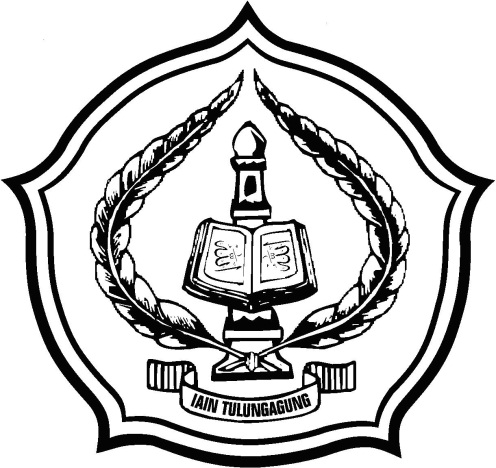 OlehMUHAMMAD WILDAN ARIFNIM. 3211103112JURUSAN PENDIDIKAN AGAMA ISLAMFAKULTAS TARBIYAH DAN ILMU KEGURUANINSTITUT AGAMA ISLAM NEGERI (IAIN) TULUNGAGUNGJULI 2014